T.C.BEYLİKDÜZÜ KAYMAKAMLIĞIŞEHİT BÜYÜKELÇİ GALİP BALKAR ORTAOKULU MÜDÜRLÜĞÜ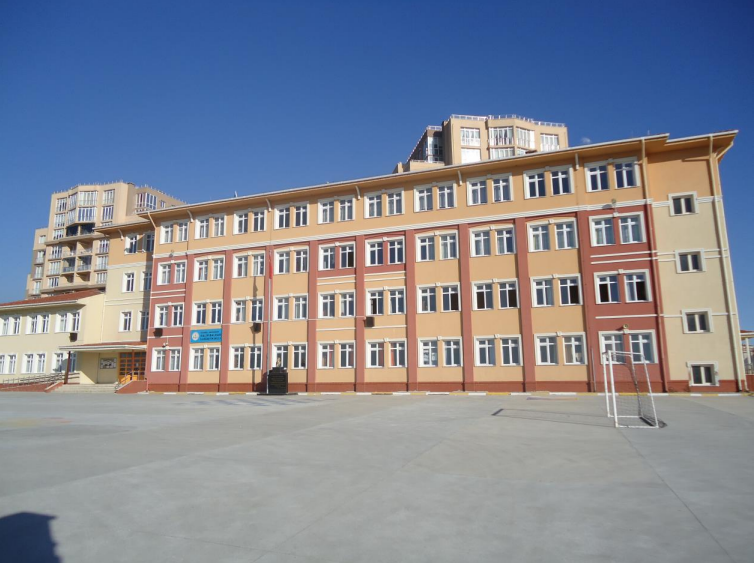 2019-2023 STRATEJİK PLANI 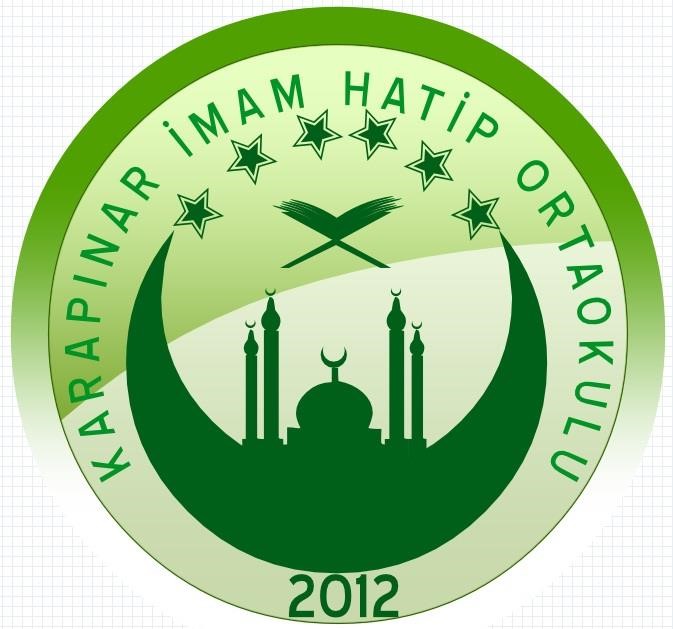 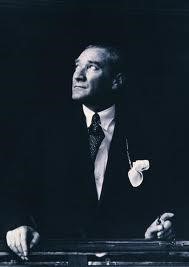 “Hayatta en hakiki mürşit ilimdir.” Mustafa Kemal ATATÜRK 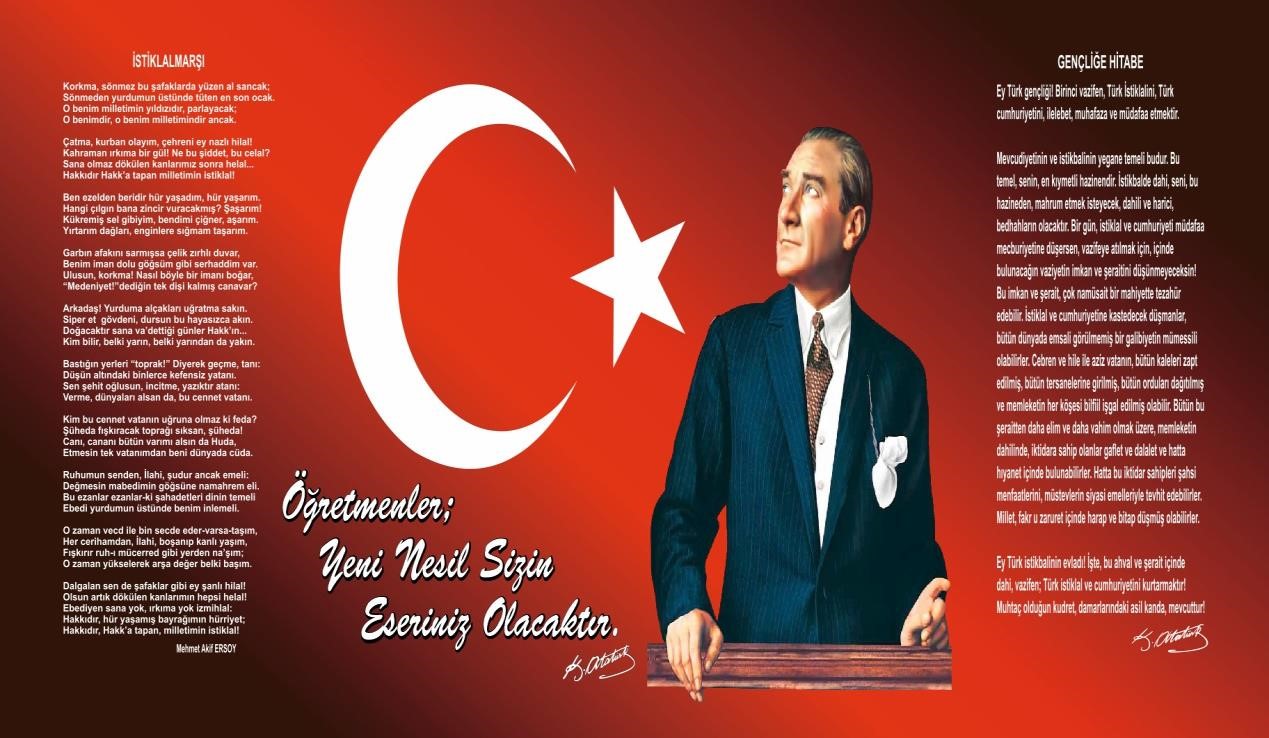 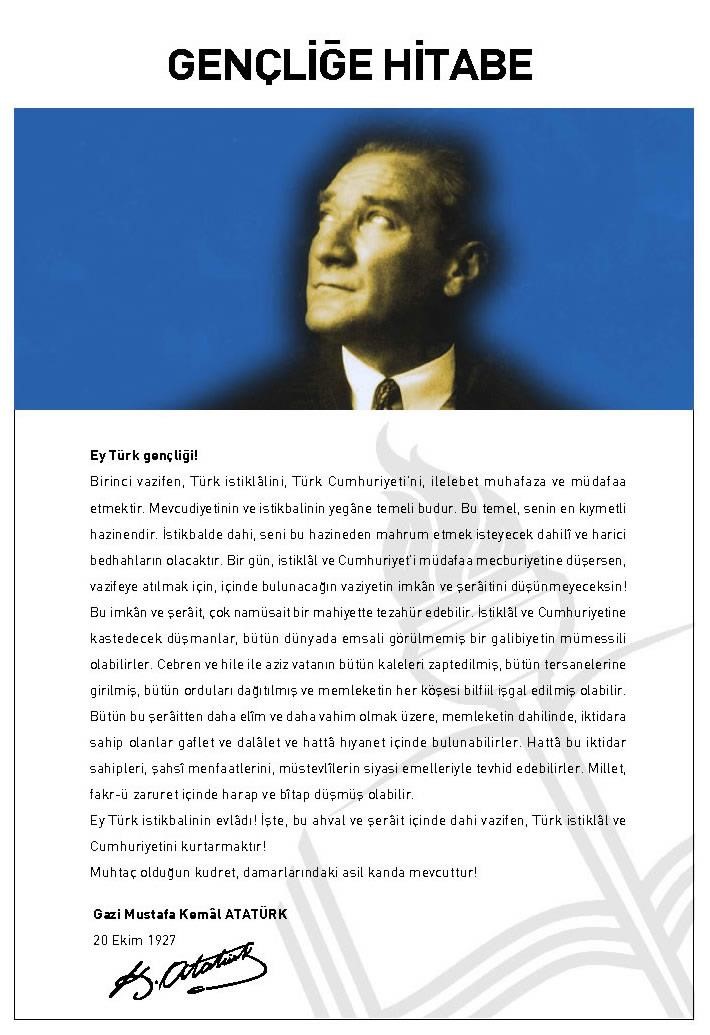 TAKDİM                                        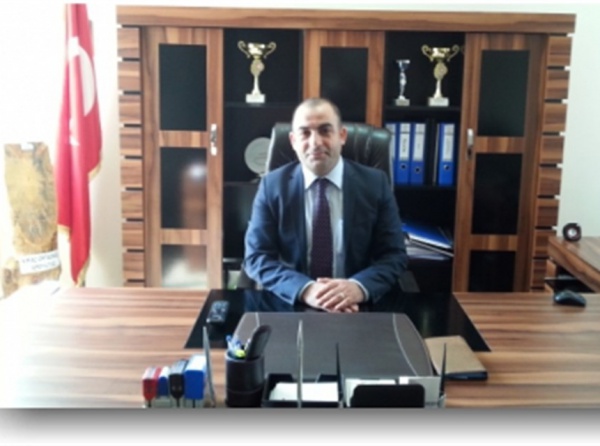 Şehit Büyükelçi Galip Balkar Ortaokulu bölgemizin gelişmekte olan ve hizmet kalitesini sürekli yükselten bir kamu kurumudur. Milli Eğitim Bakanlığının belirlediği kanun ve yönetmeliklerle standartları belirlenmiş olan alanda sürekli gelişim ve olumlu değişime fırsat vermek amacıyla stratejik planlama yapılmaktadır. Kurum stratejik planı hazırlanırken kamu kurumlarının verimli, etkin, daha çok katılımcı ve yaptığı işlem ve eylemlerden dolayı sorumlu olmasını sağlayan kavramsal çerçeveye bağlı kalınmıştır. Bunun yanı sıra plan demokratik, katılımcı, insan haklarına saygılı bir yönetim anlayışına uygun olarak hazırlanmıştır. Ayrıca alınan kararlardan dolayı hesap verilenilir, güncellenebilir bir plan hazırlanmıştır.	2019-2023 dönemini kapsayan Şehit Büyükelçi Galip Balkar Ortaokulu Stratejik Planı, her şeyden önce kurumun, eğitim-öğretim konusundaki, birikiminin bir yansıması olarak Beylikdüzü'nün diğer ortaokullarına örnek olacak niteliktedir. Stratejik planının temel özelliği, kurumun kuruluş amacını daha da güçlendirmek ve bir devlet kurumu olarak aranılan bir okul olmaktır. Stratejik plan çalışmaları sırasında öne çıkan sonuç ise paydaş beklentilerinin yapılan her olumlu çalışma neticesinde arttığı ve ürününde bu doğrultuda niteliğinin olumlu olarak değiştiği olmuştur. Stratejik düşünme ile fırsat ve tehditler değerlendirilmiş ve alınması gereken tedbirler ele alınmıştır. Okulumuz, Öğrencilerimizi psikolojik, sosyal bütünlüklerini gözeterek kendilerini özgürce ifade edebilen empatik düşünce yeteneği gelişmiş, sağlıklı, katılımcı ve sorgulayıcı bireyler olarak yetiştirmek misyonuyla hareket etmektedir. "Aklın ve bilimin önderliğinde, çağın gerekliliklerini karşılayabilecek, kendisi ve toplumla barışık yaşayabilen mutlu bireylerin yetiştirildiği, bölgemizde tercih edilen bir eğitim ve kültür merkezi olmak" vizyonu dayanak alınmıştır. Şehit Büyükelçi Galip Balkar Ortaokulu, akademik ve uygulamalı bilgi ve deneyim birikimini bir arada taşıyan bir kamu kurumu olma niteliğiyle de Beylikdüzü'nün hatta Türkiye'nin en özgün kurumlarından biri olarak öne çıkmak istemektedir. Stratejik planın, okulun akademik ve sosyal açıdan geliştirilmesine ve güçlendirilmesine katkı sağlayacağı umuduyla, hazırlanmasında emeği geçenlere teşekkür ederim. Saygılarımla. 									                           Orhan DAĞ 								                          	Okul Müdürü ÖNSÖZ        Toplumsal gelişimi ve değişimi en çok etkileyen, gelişmelerden en çok etkilenen alanlardan biri olan eğitim, insanların yüz yüze iletişimden giderek uzaklaştığı günümüzde, geleceğin insan ilişkilerinin şekillendirildiği önemli bir alandır. Bu alanda önemli görevler üstlenen eğitim çalışanları, artık sadece bilgiye ulaştıran değil, aynı zamanda bireyi ötekine saygıyla geleceğe hazırlayan birer toplum mimarıdır. Eğitim sadece bugüne katkıda bulunan bir yatırım değil aynı zamanda bizden sonraki kuşaklara da katkıda bulunan bir yatırımdır. Bu özelliği ile akılcı, bilimsel karar verme süreçlerinin işletildiği yönetim süreçleri eğitim alanında fazlasıyla önem kazanmaktadır. Kaynakların etkili ve verimli kullanılmasını sağlayan stratejik yönetim anlayışının hayata geçirilmesini sağlayan unsur, stratejik planlamadır. Gerçek durumumuzla ilgili bilgi sağlayan, günlük sorunlara odaklanmaktan kurtarıp geleceğe yönelik stratejiler oluşturma şansı veren, gelişim için alternatif eylem biçimlerinin belirlenmesine olanak tanıyan; gidilecek yolun netleşmesini sağlayan stratejik planlama, bizler için yasal bir zorunluluk olmanın yanında vizyonumuzun gerçekleştirilmesinde kılavuzumuz olarak kabul edilmelidir. Pek çok paydaşımızın katılımıyla hazırlanan, 2015-2019 stratejik planımızın oluşturulmasında emeği geçen Stratejik Plan Hazırlama Ekibimize teşekkür eder, planımızın ancak tüm paydaşların desteği ve kabulüyle başarıya ulaşabileceğini de belirtmek isteriz 									Stratejik Plan Hazırlama Ekibi İçindekiler SUNUŞ ............................................................................................................................................................ 6 İÇİNDEKİLER ............................................................................................................................................... 9 BÖLÜM I: GİRİŞ VE PLAN HAZIRLIK SÜRECİ .................................................................................... 10 BÖLÜM II: DURUM ANALİZİ ................................................................................................................... 11 OKULUN/KURUMUN KISA TANITIMI .................................................................................................................. 11 OKULUN/KURUMUN MEVCUT DURUMU: TEMEL İSTATİSTİKLER ....................................................................... 12 PAYDAŞ ANALİZİ .......................................................................................................................................... 15 GZFT (GÜÇLÜ, ZAYIF, FIRSAT, TEHDİT) ANALİZİ ............................................................................................. 22 GELİŞİM VE SORUN ALANLARI .......................................................................................................................... 26 MİSYONUMUZ ............................................................................................................................................... 28 VİZYONUMUZ ................................................................................................................................................ 28 TEMEL DEĞERLERİMİZ ............................................................................................................................... 28 TEMA I: EĞİTİM VE ÖĞRETİME ERİŞİM .................................................................................................... 29 TEMA II: EĞİTİM VE ÖĞRETİMDE KALİTENİN ARTIRILMASI ............................................................. 31 TEMA III: KURUMSAL KAPASİTE .............................................................................................................. 36 BÖLÜM: MALİYETLENDİRME ...........................................................................................................38 BÖLÜM: İZLEME VE DEĞERLENDİRME ...................................................................................... 39BÖLÜM I GİRİŞ ve PLAN HAZIRLIK SÜRECİ 2019-2023 dönemi stratejik plan hazırlanması süreci Üst Kurul ve Stratejik Plan Ekibinin oluşturulması ile başlamıştır. Ekip tarafından oluşturulan çalışma takvimi kapsamında ilk aşamada durum analizi çalışmaları yapılmış ve durum analizi aşamasında paydaşlarımızın plan sürecine aktif katılımını sağlamak üzere paydaş anketi, toplantı ve görüşmeler yapılmıştır.  Durum analizinin ardından geleceğe yönelim bölümüne geçilerek okulumuzun amaç, hedef, gösterge ve eylemleri belirlenmiştir. Çalışmaları yürüten ekip ve kurul bilgileri altta verilmiştir. STRATEJİK PLAN ÜST KURULU BÖLÜM II DURUM ANALİZİ Durum analizi bölümünde okulumuzun mevcut durumu ortaya konularak neredeyiz sorusuna yanıt bulunmaya çalışılmıştır.  Bu kapsamda okulumuzun/kurumuzun kısa tanıtımı, okul/kurum künyesi ve temel istatistikleri, paydaş analizi ve görüşleri ile okulumuzun/kurumumuzun Güçlü Zayıf Fırsat ve Tehditlerinin (GZFT) ele alındığı analize yer verilmiştir. Okulumuzun Tanıtımı 	Okulumuz Milli Eğitim Bakanlığı Merkez ve Taşra Teşkilatı Toplam Kalite Yönetimi Uygulama Yönergesi doğrultusunda toplam kalite yönetimi felsefesini benimsemiş ve bu anlamda planlı bir çalışma ile iş ve işlemleri yürütmektedir. 	Okulumuz 2009 yılında normal eğitim ve öğretime başlamıştır. Okulumuz faaliyet alanı yaklaşık 8 dönümdür. Okulumuz 32 derslikli bir bina üzerine kurulmuş  geniş  okul bahçesine sahiptir. Okulumuzun  Müdürü Orhan Dağ  2018 yılında bu göreve başlamış olup görevine devam etmektedir. Okulumuzda 1 fen Bilgisi Laboratuarı, 1 Bilgi Teknoloji sınıfı, 1 Okul Kütüphanesi,1 Adet Konferans salonu,1 adet özel eğitim sınıfı,2 adet anaokulu sınıfı, 1 memur odası,2 adet Müdür Yardımcısı odası 2 adet Rehberlik odası  ile birlikte toplam 32 dersliğe sahip olup ayrıca 2 tane mutfak vardır. Okulumuzun internet bağlantısı vardır.      Bilgi çağında Dünya'da ve Türkiye'de meydana gelen gelişmeleri kavrayabilen, bilgiye ulaşmayı, bilgiyi insanlık uğruna ürün ve hizmete dönüştürmeyi amaç edinmiş, evrensel ve milli değerleri benimseyen, bu değerler doğrultusunda kendini geliştiren, vatanın ve milletini seven öz güveni gelişmiş, düşünen ve düşündüğünü ifade edebilen, başkalarının duygularına saygı duyan Atatürk ilkeleri doğrulusunda demokratik yaşamı benimsemiş bireyler yetiştirebilmek için; misyon ve vizyonumuz öğrenciye, veliye, öğretmen, idarecilere, okulumuzun fiziksel şartlarına yönelik hedeflerimiz belirlenmiştir.Okulun Mevcut Durumu: Temel İstatistikler Okul Künyesi Okulumuzun temel girdilerine ilişkin bilgiler altta yer alan okul künyesine ilişkin tabloda yer almaktadır. Çalışan Bilgileri Okulumuzun çalışanlarına ilişkin bilgiler altta yer alan tabloda belirtilmiştir. Çalışan Bilgileri Tablosu Okulumuz Bina ve Alanları  	Okulumuzun binası ile açık ve kapalı alanlarına ilişkin temel bilgiler altta yer almaktadır. Okul Yerleşkesine İlişkin Bilgiler Sınıf ve Öğrenci Bilgileri   	Okulumuzda yer alan sınıfların öğrenci sayıları alttaki tabloda verilmiştir. Donanım ve Teknolojik Kaynaklarımız Teknolojik kaynaklar başta olmak üzere okulumuzda bulunan çalışır durumdaki donanım malzemesine ilişkin bilgiye alttaki tabloda yer verilmiştir. Teknolojik Kaynaklar Tablosu Gelir ve Gider Bilgisi Okulumuzun genel bütçe ödenekleri, okul aile birliği gelirleri ve diğer katkılarda dâhil olmak üzere gelir ve giderlerine ilişkin son iki yıl gerçekleşme bilgileri alttaki tabloda verilmiştir. PAYDAŞ ANALİZİ Okulumuzun/Kurumumuzun temel paydaşları öğrenci, veli ve öğretmen olmakla birlikte eğitimin dışsal etkisi nedeniyle okul çevresinde etkileşim içinde olunan geniş bir paydaş kitlesi bulunmaktadır. Paydaşlarımızın görüşleri anket, toplantı, dilek ve istek kutuları, elektronik ortamda iletilen önerilerde dâhil olmak üzere çeşitli yöntemlerle sürekli olarak alınmaktadır. Paydaş anketlerine ilişkin ortaya çıkan temel sonuçlara altta yer verilmiştir.  Öğrenci Anketi Sonuçları: “ÖĞRENCİ GÖRÜŞ VE DEĞERLENDİRMELERİ” ANKET FORMU                                Olumlu Yönlerimiz:Okul bahçesinin büyük olması, Mescid, Etüd odası, Laboratuvar, Teknoloji tasarım sınıfı, Bilgisayar sınıfı, Kantin, Kütüphanenin olması. Başarıların ödüllendirilmesi Münazara etkinliğinin yapılması Güvenliğin olması Temiz bir okul olmasıGezilerin düzenlenmesi Kermeslerin olması Tuvalet ve lavobaların temiz olması Kulüp faaliyetlerinin olması Kursların olması Okulda dilek ve şikayet kutusunun olması Tuvaletlerin yeterli olması Okulumuzun yeni olmasıOkulda dayanışmanın olması Öğrencilerin görüşlerinin alınması  Seminerlerin yapılması Sınıf mevcutlarımızOlumsuz Yönlerimiz:Teneffüsler daha uzun olmalı Ders işleme yöntemleri değişik değil Yeniliğe açık dersler işlenmiyor Laboratuvarlarda yeterli eşya yok/temiz değil Müzik odasının eşyalarının olmaması Okul kıyafeti zorunluluğu Kültürel faaliyetler yeterli değil Öğrencilere yeterince önem verilmiyor Bilgisayar odası yetersiz Öğretmen Anketi Sonuçları: Veli Anketi Sonuçları:Olumlu Yönlerimiz: -Oturmuş bir öğretmen kadromuz olması. -Aile birliğimizin okulun maddi ihtiyaçlarını karşılayacak bütçeyi oluşturabilmesi. Erkek ve kız basketbol takımı, erkek ve kız voleybol takımı, erkek futbol ve futsal takımı, satranç takımı, masa tenisi takımı, badminton takımı, halkoyunları ekibi, okul koro ekiplerinin sene boyunca faaliyet yapması sosyal yönden okulumuzu güçlü kılmaktadır.-Okul kurslarının katılımın çok olması ve bunun başarıyı olumlu etkilemesi Öğretmenlerin her zaman sıcak kanlı/iyi/ilgili/ders konularına hakim olması Başarılı öğrencilerin ödüllendirilmesi Veli-personel -idareci ilişkileri iyi olması işbirliği sağlanması.-Okul bahçemizin büyük olması, Bilgisayar/fen laboratuarı, Etüt/özel eğitim sınıfı, destek eğitim odası, okul mescidi ve kütüphanesinin bulunması İlçe içindeki yarışmalara tam katılımın sağlanması ve okul içinde spor turnuvalarının yapılması Veli Anketi Sonuçları: Olumsuz Yönlerimiz: Sınıflarımızdaki öğrenci sayısın 40 fazla olmasıHer çocuğa ilgi yetenek alanına göre eğitim verilmemesi. Ev ödevlerinin verilmemesi veya az verilmesi Adres sistemi dışında olan öğrencilerin okulumuz tercih etmesi ve kaçak adres ile okulumuza kayıt yaptırmaları.GZFT (Güçlü, Zayıf, Fırsat, Tehdit) Analizi Okulumuzun temel istatistiklerinde verilen okul künyesi, çalışan bilgileri, bina bilgileri, teknolojik kaynak bilgileri ve gelir gider bilgileri ile paydaş anketleri sonucunda ortaya çıkan sorun ve gelişime açık alanlar iç ve dış faktör olarak değerlendirilerek GZFT tablosunda belirtilmiştir. Dolayısıyla olguyu belirten istatistikler ile algıyı ölçen anketlerden çıkan sonuçlar tek bir analizde birleştirilmiştir. Okulun güçlü ve zayıf yönleri donanım, malzeme, çalışan, iş yapma becerisi, kurumsal iletişim gibi çok çeşitli alanlarda kendisinden kaynaklı olan güçlülükleri ve zayıflıkları ifade etmektedir ve ayrımda temel olarak okul müdürlüğü kapsamından bakılarak iç faktör ve dış faktör ayrımı yapılmıştır.  İçsel Faktörler Güçlü Yönler Zayıf Yönler Dışsal Faktörler  Gelişim ve Sorun Alanları Gelişim ve sorun alanları analizi ile GZFT analizi sonucunda ortaya çıkan sonuçların planın geleceğe yönelim bölümü ile ilişkilendirilmesi ve buradan hareketle hedef, gösterge ve eylemlerin belirlenmesi sağlanmaktadır.  Gelişim ve sorun alanları ayrımında eğitim ve öğretim faaliyetlerine ilişkin üç temel tema olan Eğitime Erişim, Eğitimde Kalite ve Kurumsal Kapasite kullanılmıştır.  Eğitime Erişim: Öğrencinin eğitim faaliyetine erişmesi ve tamamlamasına ilişkin süreçleri,  Eğitimde Kalite: Öğrencinin akademik başarısı, sosyal ve bilişsel gelişimi ve istihdamı da dâhil olmak üzere eğitim ve öğretim sürecinin hayata hazırlama evresini,Kurumsal Kapasite: Kurumsal yapı, kurum kültürü, donanım, bina gibi eğitim ve öğretim sürecine destek mahiyetinde olan kapasiteyi belirtmektedir.  Gelişim ve Sorun Alanlarımız BÖLÜM III (MİSYON, VİZYON VE TEMEL DEĞERLER) Okul Müdürlüğümüzün Misyon, vizyon, temel ilke ve değerlerinin oluşturulması kapsamında 	öğretmenlerimiz, 	öğrencilerimiz, 	velilerimiz, 	çalışanlarımız 	ve 	diğer paydaşlarımızdan alınan görüşler, sonucunda stratejik plan hazırlama ekibi tarafından oluşturulan Misyon, Vizyon, Temel Değerler; Okulumuz üst kurulana sunulmuş ve üst kurul tarafından onaylanmıştır.MİSYONUMUZ Türk milli eğitimin genel amaçları doğrultusunda, her alanda etkin ve kendine güvenen, farklı ve bağımsız düşünce yeteneği ile donanmış, toplumsal sorumluluk bilincine sahip, topluma ve ülkeye yararlı, kötü alışkanlıklarla mücadele eden, hayata ve karşılaşacağı zorluklara hazırlıklı, başarılı, saygılı ve ahlaklı, bilim ve teknolojiden yararlanmasını bilen, sosyal ve sportif faaliyetlere önem veren bilinçli öğrenciler yetiştirmek. VİZYONUMUZ  Kurumsal kimliği ve sunduğu hizmetler bakımından örnek alınan, takım çalışmasını teşvik eden, katılımcı ve paylaşımcı bir yönetime sahip, başta ilimizin sonra da ülkemizin sorunlarını bilimsel gelişmeler ışığında çözmeye yönelik çalışmalar yapmada öncü, çağdaş, kalıcı ve özgün eserler koyabilen; evrensel değerlere saygılı, sürekli gelişen bir kurum olmak TEMEL DEĞERLERİMİZ 1-Önce insan,  Liyakat,  Kültürel ve Sanatsal Duyarlılık ile Sportif Beceri  Kültür öğelerine bağlılık,  Sabırlı, hoşgörülü ve kararlılık,  Eğitimde süreklilik anlayışı,  Adaletli performans değerlendirme,  Bireysel farkları dikkate almak,  Kendisiyle ve çevresi ile barışık olmak,  Yetkinlik, üretkenlik ve girişimcilik ruhuna sahip olmak,  Doğa ve çevreyi koruma bilinci,  Sürekli gelişim ve iletişim  Sorumluluk duygusu ve kendine güven bilincini kazandıracak  Çevreye ve Canlıların Yaşam Hakkına Duyarlılık  BÖLÜM IV AMAÇ, HEDEF, PERFORMANS GÖSTERGELERİ VE EYLEMLER  TEMA I: EĞİTİM VE ÖĞRETİME ERİŞİMEğitim ve öğretime erişim okullaşma ve okul terki, devam ve devamsızlık, okula uyum ve oryantasyon, özel eğitime ihtiyaç duyan bireylerin eğitime erişimi, yabancı öğrencilerin eğitime erişimi ve hayatboyu öğrenme kapsamında yürütülen faaliyetlerin ele alındığı temadır.Stratejik Amaç 1: Kayıt bölgemizde yer alan çocukların okullaşma oranlarını artıran, öğrencilerin uyum ve devamsızlık sorunlarını gideren etkin bir yönetim yapısı kurulacaktır.  Stratejik Hedef 1.1.  Kayıt bölgemizde yer alan çocukların okullaşma oranları artırılacak ve öğrencilerin uyum ve devamsızlık sorunları da giderilecektir. EYLEM PLANI  TEMA II: EĞİTİM VE ÖĞRETİMDE KALİTENİN ARTIRILMASIEğitim ve öğretimde kalitenin artırılması başlığı esas olarak eğitim ve öğretim faaliyetinin hayata hazırlama işlevinde yapılacak çalışmaları kapsamaktadır. Bu tema altında akademik başarı, sınav kaygıları, sınıfta kalma, ders başarıları ve kazanımları, disiplin sorunları, öğrencilerin bilimsel, sanatsal, kültürel ve sportif faaliyetleri ile istihdam ve meslek edindirmeye yönelik rehberlik ve diğer mesleki faaliyetler yer almaktadır. Stratejik Amaç 2: Öğrencilerimizin gelişmiş dünyaya uyum sağlayacak şekilde donanımlı bireyler olabilmesi için eğitim ve öğretimde kalite artırılacaktır.Stratejik Hedef 2.1.  Öğrenme kazanımlarını takip eden ve velileri de sürece dâhil eden bir yönetim anlayışı ile öğrencilerimizin akademik başarıları ve sosyal faaliyetlere etkin katılımı artırılacaktır.PERFORMANS GÖSTERGELERİ EYLEM PLANI Stratejik Hedef 2.2.  Etkin bir rehberlik anlayışıyla, öğrencilerimizi ilgi ve becerileriyle orantılı bir şekilde üst öğrenime veya istihdama hazır hale getiren daha kaliteli bir kurum yapısına geçilecektir.Performans GöstergelerEylemlerTEMA III: KURUMSAL KAPASİTEStratejik Amaç 3:Eğitim ve öğretim faaliyetlerinin daha nitelikli olarak verilebilmesi için okulumuzun kurumsal kapasitesi güçlendirilecektir.Stratejik Hedef 3.1.  İhtiyaç durumu ve bütçe imkânları doğrultusunda, uygun eğitim ortamları oluşturacak şekilde fiziki kapasiteyi geliştirmek, görev tanımlarına uygun olarak istihdam edilen personelin yeterlilik, donanım ve performansının geliştirildiği yönetim yapısını oluşturmak, Ulusal standartlar çerçevesinde, çoğulcu, katılımcı, şeffaf , hesap verebilir yönetim ve organizasyon yapısını oluşturmak.Performans GöstergeleriEylemlerV. BÖLÜM MALİYETLENDİRME 2019-2023 Stratejik Planı Faaliyet/Proje Maliyetlendirme Tablosu VI. BÖLÜM: İZLEME VE DEĞERLENDİRMEOkulumuz Stratejik Planı izleme ve değerlendirme çalışmalarında 5 yıllık Stratejik Planın izlenmesi ve 1 yıllık gelişim planın izlenmesi olarak ikili bir ayrıma gidilecektir.Stratejik planın izlenmesinde 6 aylık dönemlerde izleme yapılacak denetim birimleri, il ve ilçe millî eğitim müdürlüğü ve Bakanlık denetim ve kontrollerine hazır halde tutulacaktır.Yıllık planın uygulanmasında yürütme ekipleri ve eylem sorumlularıyla aylık ilerleme toplantıları yapılacaktır. Toplantıda bir önceki ayda yapılanlar ve bir sonraki ayda yapılacaklar görüşülüp karara bağlanacaktır.Üst Kurul BilgileriÜst Kurul BilgileriEkip BilgileriEkip BilgileriAdı SoyadıUnvanıAdı SoyadıUnvanıORHAN DAĞMÜDÜRORHAN DAĞMÜDÜROSMAN AYDOĞDUMÜDÜR YARDIMCISIOSMAN AYDOĞDUMÜDÜR YARDIMCISIFERHAT ATILIRMÜDÜR YARDIMCISIAYÇA ŞEBNEM ESMERTÜRKÇE  ÖĞRETMENİÜNSAL ALÇİÇEKREHBER ÖĞRETMENŞERİFE AY İNGİLİZCE  ÖĞRETMENİAYÇA ŞEBNEM ESMERTÜRKÇE ÖĞRETMENİ                LÜTFİYE SABUNCUOĞLU İNGİLİZCE ÖĞRETMENİTUĞBA AYARLIOKUL AİLE BİRLİĞİ BAŞKANIAYLA ÖZBEKGÖNÜLLÜ VELİİli: İSTANBULİli: İSTANBULİli: İSTANBULİli: İSTANBULİlçesi: BEYLİKDÜZÜİlçesi: BEYLİKDÜZÜİlçesi: BEYLİKDÜZÜİlçesi: BEYLİKDÜZÜAdres: KAVAKLI MAH. SOKULLU CAD.HAVADAR SOKAK NO:11KAVAKLI MAH. SOKULLU CAD.HAVADAR SOKAK NO:11KAVAKLI MAH. SOKULLU CAD.HAVADAR SOKAK NO:11Eğitim BölgesiEğitim Bölgesi138. EĞİTİM BÖLGESİ138. EĞİTİM BÖLGESİTelefon Numarası: 212 876 35 75212 876 35 75212 876 35 75Faks Numarası:Faks Numarası:212 875 80 60212 875 80 60e- Posta Adresi:731974@meb.k12.tr731974@meb.k12.tr731974@meb.k12.trWeb sayfası adresi:Web sayfası adresi:http://www.galipbalkar.meb.k12.trhttp://www.galipbalkar.meb.k12.trKurum Kodu:731974731974731974Öğretim Şekli:Öğretim Şekli:Tam GünTam GünOkulun Hizmete Giriş Tarihi : 2009Okulun Hizmete Giriş Tarihi : 2009Okulun Hizmete Giriş Tarihi : 2009Okulun Hizmete Giriş Tarihi : 2009Toplam Çalışan Sayısı *Toplam Çalışan Sayısı *7272Öğrenci Sayısı:Kız675675Öğretmen SayısıKadın5151Öğrenci Sayısı:Erkek771771Öğretmen SayısıErkek1313Öğrenci Sayısı:Toplam14461446Öğretmen SayısıToplam6464Derslik Başına Düşen Öğrenci SayısıDerslik Başına Düşen Öğrenci SayısıDerslik Başına Düşen Öğrenci Sayısı:41.5Şube Başına Düşen Öğrenci SayısıŞube Başına Düşen Öğrenci SayısıŞube Başına Düşen Öğrenci Sayısı:41.5Öğretmen Başına Düşen Öğrenci SayısıÖğretmen Başına Düşen Öğrenci SayısıÖğretmen Başına Düşen Öğrenci Sayısı:22.6Şube Başına 30’dan Fazla Öğrencisi Olan Şube SayısıŞube Başına 30’dan Fazla Öğrencisi Olan Şube SayısıŞube Başına 30’dan Fazla Öğrencisi Olan Şube Sayısı:32Öğretmenlerin Kurumdaki Ortalama Görev SüresiÖğretmenlerin Kurumdaki Ortalama Görev SüresiÖğretmenlerin Kurumdaki Ortalama Görev Süresi7Unvan Erkek Kadın Toplam Okul Müdürü ve Müdür Yardımcısı314Sınıf Öğretmeni000Branş Öğretmeni105060Rehber Öğretmen123İdari Personel011Yardımcı Personel178Güvenlik Personeli112Toplam Çalışan Sayıları166274Okul/Kurum Bölümleri Okul/Kurum Bölümleri Özel Alanlar Var Yok Okul/Kurum Kat Sayısı 4Çok Amaçlı Salon X Derslik Sayısı 25Çok Amaçlı Saha  xDerslik Alanları (m2) 50Kütüphane X Kullanılan Derslik Sayısı 23Fen Laboratuvarı X Şube Sayısı  23Bilgisayar Laboratuvarı X İdari Odaların Alanı (m2) 50 İş Atölyesi X Öğretmenler Odası (m2) 50Beceri Atölyesi  xOkul/Kurum Oturum Alanı (m2) 1000Pansiyon X Okul/Kurum Bahçesi (Açık Alan) (m2) 2000 Sanatsal, bilimsel ve sportif amaçlı toplam alan (m2) 1500Kantin (m2) 100Tuvalet Sayısı 40SINIFIKızErkekToplamSINIFIKızErkekToplam5/YDA1726436/E2519445/YDB1821396/F1522395/YDC1723406/G2120415/D2320437/A1824425/E2123447/B2123445/F2319427/C1828465/G2714417/D1924435/H1627437/E2022425/A(Ö.Eğt)2027/F2123446/A2021418/A2117276/B1526418/B1426406/C1526418/C1922416/D1923428/D2120418/E1723408/F1721388/G2025458/H1921408/I1822408/J1524398/K1919388/A (Ö.Eğt)101Akıllı Tahta Sayısı33TV Sayısı3Masaüstü Bilgisayar Sayısı5Yazıcı Sayısı5Taşınabilir Bilgisayar Sayısı3Fotokopi Makinesi Sayısı4Projeksiyon Sayısı1İnternet Bağlantı Hızı100YILLAR GELİR MİKTARI GİDER MİKTARI 2017 166.090,00163.417,002018 164.202,00 TL163.417,00Öğrenciler -Öğrenci sınıf mevcutlarının uygun olması. -Öğrenci devamsızlık oranının düşük olması. Çalışanlar -Kendini geliştiren, gelişime açık ve teknolojiyi kullanan bazı öğretmenlerin olması. -Tecrübeli öğretim kadrosunun olması.  Veliler -Yeniliğe ve  iletişime açık duyarlı veli profilinin olması.  Bina ve Yerleşke -Derslik sayısının yeterli olması. -Şehir gürültüsünden uzak bir yerleşkeye sahip olması Donanım -Okulumuzun yeni bir bina olmasıBütçe -Okul Aile Birliği bütçesinin katkısı Yönetim Süreçleri -Yönetim tarafından kurum kültürünün oluşturulmuş olması  -Okul kararları alınırken paydaşların görüş ve önerilerinin dikkate alınması -Destekleme ve yetiştirme kurslarının olması -Okul idaresinin proje ve yenilikler konusunda öğretmenlere öncü olması   İletişim Süreçleri -Kurum içi iletişim kanallarının açık olması -İdare - öğretmen – öğrenci diyalogunun iyi olması Öğrenciler -  Öğrencilerin okuma alışkanlıklarının yetersizliği  - Öğrencilerimizde çevre ve temizlik bilincinin yetersizliği  -Parçalanmış aile çocuklarının okula uyum sağlayamaması Çalışanlar -Öğretmenlerin mesleki gelişimlerini artırıcı faaliyetlerinin azlığı ve projelere karşı negatif tutum gösteren öğretmenlerin varlığı. -Okul kadrosundaki değişikliklerin eğitim – öğretimi olumsuz etkilemesi -Çalışan personelin yaptığı faaliyetlerden sonra onure edilmemesi ve edilme beklentisi - Yardımcı hizmetler personeli ile ilgili belirsizlik ve ihtiyacı karşılamaması. Veliler --Parçalanmış ailelerin fazla olmasıBina ve Yerleşke Okulun yeni olmasından dolayı bazı bölümlerin donanım bakımından eksik kalmasıDonanım -Öğrencilerin materyal eksikliğinin bulunması -Laboratuar materyallerinin yeterli olmaması -Sosyal faaliyet alanlarındaki malzeme eksikliği Bütçe -Okulumuzda ki eksiklikleri giderecek bütçenin yetersiz olmaması  Yönetim Süreçleri -Öğretmenlerin motivasyonlarının düşük olması. -Öğretmen ve çalışanların örgütsel bağlılık düzeylerinin düşük olması. İletişim Süreçleri -Yabancı uyruklu öğrenci ve velilerle yaşanan iletişim sorunları  FIRSATLARFIRSATLARPolitik -Okulumuzun ilçemizdeki resmi ve özel kurumlarla ve ilçe mili eğitim müdürlüğümüzle yakın işbirliği içerisinde bulunması -Çevremizde kurumsal ve bireysel bazda sürekli gelişmeyi hedefleyen bilinç düzeyinin artıyor olması -Bakanlığımızda; katılımcı, planlı, gelişimci, şeffaf ve performansa dayalı stratejik yönetim anlayışına geçme çabaları  Ekonomik -Ekonomik durumları iyi olan velilerin destekleri  Sosyolojik  Eğitim seviyesi yüksek velilerin olmasıTeknolojik Mevzuat-Yasal -Eğitimde fırsat eşitliğine yönelik alınan tedbirlerin her geçen gün daha artırılması hususundaki çabalar  -Psikolojik, sosyal ve hatta fiziksel şiddetin eğitim ve disiplin aracı olarak kullanılmasına son verilmesi  Ekolojik -Doğal ortamların eğitim ortamlarını(okul) olumsuz etkilemesine karşı(soğuk-sıcak-yağış-ulaşım vb.) teknoloji ve tedbirlerin gelişmesi  - Tüm toplumlarda artan çevre bilinci  TEHDİTLERTEHDİTLERPolitik -Ücretli öğretmenler, öğretmen istihdamının dengeli olmaması. -Öğrencilerin rekabet edebileceği ortam ve öğrencilerin olmayışı. -Velilerin kültür seviyelerinin düşüklüğü -Eğitim politikalarında çok sık değişiklik yapılması ve eğitim sistemindeki düzenlemelere ilişkin pilot uygulamaların yetersizliği  -Personel Politikaları nedeniyle okulumuzda ki destek personel yetersizliği ve bunu telafi edebilecek hizmet alımında yaşanan kaynak sorunu   -12 yıllık zorunlu eğitim Ekonomik -Velilerin Sosyo-ekonomik düzeylerindeki farklılıklar.  -Zorunlu harcamalar haricinde okulun diğer masraflarının veli bağışları ile karşılanmak zorunda olması. Sosyolojik -Bazı öğrenci ailelerinde işsizlik ve ekonomik problemler -Medyanın (tv, internet, magazin, diziler vb.) öğrenciler üzerinde olumsuz etkilerinin olması  -İnsanların çocuklarının eğitimine yönelik duyarlılıklarının aynı oranda olmaması   -Öğretmen kadrosunda sürekli yaşanan değişiklikler. - Eğitimcilerin toplumdaki değerinin sarsılması Teknolojik -Sürekli gelişen ve değişen teknolojileri takip etme zorunluluğundan doğan maddi kaynak sorunu  -E-ortamın güvenliğinin tam sağlanamaması, yersiz, kötüye kullanımları ve yeni gelişen suçlar  -Etkileşimli tahtaların olmamasıMevzuat-Yasal -Siyasi ve sendikal grupların atama ve görevlendirmelerde yasal düzenlemeler üzerinde etkili olma isteği  -Mevzuatın açık, anlaşılır ve ihtiyaca uygun hazırlanmaması nedeniyle güncelleme ihtiyacının sıklıkla ortaya çıkması  - Öğrencilerin olumsuz davranışlarının engellenmesi konusunda mevzuatın yetersiz kalması Ekolojik -Yeni nesillerde çevre bilincine karşı duyarsızlık.  Eğitime Erişim Eğitimde Kalite Kurumsal Kapasite Okullaşma Oranı Akademik Başarı Kurumsal İletişim Okula Devam/ Devamsızlık Sosyal, Kültürel ve Fiziksel Gelişim Kurumsal Yönetim Okula Uyum, Oryantasyon Sınıf Tekrarı Bina ve Yerleşke Özel Eğitime İhtiyaç Duyan Bireyler İstihdam Edilebilirlik ve Yönlendirme Donanım Yabancı Öğrenciler Öğretim Yöntemleri Temizlik, Hijyen Ders araç gereçleri İş Güvenliği, Okul Güvenliği Taşıma ve servis 1.TEMA: EĞİTİM VE ÖĞRETİME ERİŞİM 1 Okullaşma Oranı / Ortaokulda (5,6,7,8) okullaşma oranı. 2  Okula Devam - Devamsızlık /Zorunlu eğitimden erken ayrılma.  3  Okula Uyum / Öğrencilere yönelik oryantasyon faaliyetlerinin yetersizliği.  4  Özel Eğitime İhtiyaç Duyan Bireyler / Özel eğitime ihtiyaç duyan bireylerin uygun eğitime erişiminin sağlanamaması.  5  Yabancı Öğrenciler / Özel politika gerektiren grupların eğitime erişimi.  2.TEMA: EĞİTİM VE ÖĞRETİMDE KALİTE 1  Sosyal, Kültürel ve Fiziksel Gelişim / Eğitim öğretim sürecinde sanatsal, sportif ve kültürel faaliyetlerin yetersizliği  2  Öğretim Yöntemleri / Öğretmenlere yönelik hizmet içi eğitimler  3  Teknolojik imkanlar / Eğitimde bilgi ve iletişim teknolojilerinin kullanımı  4  Rehberlik / Eğitsel, mesleki ve kişisel rehberlik hizmetleri  5  İstihdam Edilebilirlik ve Yönlendirme / Eğitsel değerlendirme ve tanılama çalışmaları  6  Okul sağlığı ve hijyen / Okul sağlığı ve hijyen eğitimi verilememesi.  3.TEMA: KURUMSAL KAPASİTE 1  Kurumsal İletişim / Çalışma ortamlarının iletişimi ve iş motivasyonunu sağlayacak biçimde düzenlenmemesi.  2  Kurumsal İletişim / İç ve dış paydaşları ile etkin ve sürekli iletişim sağlanamaması  3  Kurumsal Yönetim / Kurumsal aidiyet duygusunun geliştirilmemesi  4  Kurumsal Yapı / Okul ve kurumların sosyal, kültürel, sanatsal ve sportif faaliyet alanlarının yetersizliği  5  Kurumsal Yapı / Okullardaki fiziki durumun özel eğitime gereksinim duyan öğrencilere uygunluğu  NoPERFORMANSGÖSTERGESİMevcutHEDEFHEDEFHEDEFHEDEFHEDEFNoPERFORMANSGÖSTERGESİ201820192020202120222023PG.1.1.1Sürekli Devamsız  durumunda olan (Sisteme kayıtlı olduğu halde okula devam etmeyen) öğrenci oranı %%5%4%3%2%1%0PG.1.1.220 gün ve üzeri devamsız  (Özürlü özürsüz dahil) öğenci oranı %%5%4%3%2%1%0PG.1.1.3Adrese Dayalı Kayıt Sistemindeki  öğrencilerden kesin kayıtları yapılan öğrenci oranı %%93%94%95%97%98%100PG.1.1.4Tanılama ihtiyacı olan öğrencilerden tanılamaya yönlendirilenlerin oranı %%80%85%87%88%89%90PG.1.1.5Destek eğitiminden faydalanan öğrenci oranı %%2%3%4%5%6%7PG.1.1.6Okula servisle gelen  öğrenci oranı %%5%6%7%8%9%10PG.1.1.7Yabancı uyruklu öğrenci oranı %%7%7%8%9%10%11PG.1.1.8Yabancı öğrencilerin devam oranı %%85%88%90%92%94%96PG.1.1.9Okulda bulunan  yabancı uyruklu öğrencilerden oryantasyon eğitimi alanların oranı %%80%81%82%83%84%85PG.1.1.10Okulda bulunan  yabancı uyruklu öğrencilerden Türkçe dil eğitimi programlarına katılan  oranı %%60%62%64%66%68%70PG.1.1.11Üst öğrenime yönelik okul tanıtımları ile ilgili yapılan faaliyet sayısı%5%6%7%8%9%10PG.1.1.12Üst öğrenime yönelik okul tanıtımları ile ilgili yapılan faaliyetlere katılan öğrenci oranı %%90%94%96%98%100%100PG.1.1.13Üst öğrenime yönelik okul tanıtımları ile ilgili yapılan faaliyetlere katılan öğrenci sayısı%90%94%96%98%100%100NoEylem İfadesiEylem SorumlusuEylem Tarihi1.1.1.Kayıt bölgesinde yer alan öğrencilerin tespiti çalışması yapılacaktır.Okul Stratejik Plan Ekibi01 Eylül-20 Eylül1.1.2Devamsızlık yapan öğrencilerin tespiti ve erken uyarı sistemi için çalışmalar yapılacaktır.Müdür Yardımcısı 01 Eylül-20 Eylül1.1.3Devamsızlık yapan öğrencilerin velileri ile özel aylık  toplantı ve görüşmeler yapılacaktır.Rehberlik ServisiHer ayın son haftası1.1.4Okulun özel eğitime ihtiyaç duyan bireylerin kullanımının kolaylaşıtırılması için rampa ve asansör eksiklikleri tamamlanacaktır.Müdür YardımcısıMayıs 20191.1.5Destek eğitim odası açılacakOkul idaresiMayıs 20201.1.6Okul servis  araçları denetimleri sıklaştıralarak kalite artırılacakOkul idaresi ve ilgili komiyonHer ayın son haftası1.1.7Okul tanıtımları yapılacakOkul idaresiMart ,Nisan ,Mayıs1.1.8Yabancı öğrencilerin velileri ile görüşülecek ev ziyaretleri yapılacakOkul idaresi ve rehberlik servisiEğitim öğretim yılı süresince1.1.9Okulda bulunan  yabancı uyruklu öğrencilere oryantasyon eğitimi verilecekRehberlik servisi ve tüm öğretmenlerEylül ayı1.1.10Okulda bulunan  yabancı uyruklu tüm öğrencilerin  Türkçe dil eğitimi programlarına katılımı sağlanacakOkul idaresiEğitim öğretim yılı süresince1.1.11Üst öğrenime yönelik okul tanıtımları ile ilgili faaliyetler yapılacakOkul idaresi ve rehberlik servisiKasım, Aralık , Mart, Nisan1.1.12Üst öğrenime yönelik okul tanıtımları ile ilgili yapılan faaliyetlere tüm öğrencilerin katılımı sağlanacakOkul idaresi ve rehberlik servisiKasım, Aralık , Mart, NisanNoPERFORMANSGÖSTERGESİMevcutHEDEFHEDEFHEDEFHEDEFHEDEFHEDEFNoPERFORMANSGÖSTERGESİ201820192020202120222023PG.2.1.1Bursluluk sınavı sonuçlarında burs alan öğrenci oranı %%2%4%6%8%9%10PG.2.1.2Başarısızlık nedeniyle Sınıf tekrarı yapan öğrenci oranı %%1%1%0%0%0%0PG.2.1.3Devamsızlık  nedeniyle Sınıf tekrarı yapan öğrenci oranı %%2%1%0%0%0%0PG.2.1.4Takdir veya Teşekkür Belgesi alan öğrenci oranı %%80%82%85%88%90%92PG.2.1.5Öğrencilerin yıl sonu not ortalaması767778798081PG.2.1.6Öğretmen başına düşen EBA kullanım süresi 404550556065PG.2.1.7Yürütülen kültürel faaliyet sayısı579111315PG.2.1.8Yürütülen kültürel faaliyetlere katılan öğrenci oranı %%50%60%70%80%90%95PG.2.1.9Eğitim Amaçlı yapılan gezi sayısı5678910PG.2.1.10Eğitim Amaçlı yapılan gezilere katılan öğrencioranı %%55%60%65%70%75%80PG.2.1.11Obezite ve diğer sağlık sorunları konusunda yapılan faaliyet sayısı234567PG.2.1.12Obezite ve diğer sağlık sorunları konusunda yapılan faaliyetlere katılan öğrenci oranı %%50%55%60%65%67%70PG.2.1.13Yürütülen sportif faaliyet sayısı81011121314PG.2.1.14Yürütülen sportif faaliyetlere katılan öğrenci oranı %%70%75%80%83%85%88PG.2.1.15Ulusal ve uluslar arası proje sayısı234567PG.2.1.16Her sınıf düzeyinde yabancı dil yıl sonu not ortalaması676869707172PG.2.1.17Yetiştirme ve Destekleme kurs alan (ders) sayısı  8910111213PG.2.1.18Yetiştirme ve Destekleme kurslarına katılan öğrenci oranı %%75%76%77%78%79%80PG.2.1.19Bursluluk sınavında başarılı olan öğrenci oranı%2%3%4%5%6%7PG.2.1.20Sosyal sorumluluk proje sayısı%40%45%50%53%55%57PG.2.1.21Sosyal sorumluluk projelerine katılan öğrenci oranı (%)%40%45%50%53%55%57PG.2.1.22Ödül alınan ulusal ve uluslar arası proje sayısı%0%1%2%2%2%2PG.2.1.23Özel Eğitim Gerektiren bireylere yönelik faaliyet sayısı.%%%%%%PG.2.1.24Özel Eğitim Gerektiren bireylere yönelik faaliyetlere katılan öğrenci oranı %%5%6%7%7%8%8PG.2.1.25Okul dışında yürütülen faaliyet sayısı234567PG.2.1.26Okul dışında yürütülen faaliyetlere katılan öğrenci oranı %%20%25%30%35%40%45PG.2.1.27Hibe veren kurumlara hazırlanan proje sayısı %0%1%1%2%2%3PG.2.1.28Yürütülen bilimsel faaliyet sayısı%1%1%3%4%5%6PG.2.1.29Yürütülen bilimsel faaliyetlerden çıkan ürün sayısı123456PG.2.1.30Yürütülen bilimsel faaliyetlere katılan öğrenci oranı %%5%6%7%8%9%10PG.2.1.31Faaliyetlerin düzenlenmesinde iş birliği yapılan kurum/kuruluş sayısı (sayı)345678PG.2.1.32Sınıflara göre yabancı dil yıl sonu not ortalaması656667686970PG.2.1.33Yürütülen sanatsal faaliyet sayısı123456PG.2.1.34Yürütülen sanatsal faaliyetlere katılan öğrenci oranı %%5%6%7%8%9%10PG.2.1.35Kariyer günü etkinlik sayısı123456NoEylem İfadesiEylem SorumlusuEylem Tarihi 2.1.1Bursluluk sınavlarına katılım artırılacak öğrenciler kurslara yönlendirilecekOkul idaresiEğitimi Öğretim yılı 2.1.2Başarısız  öğrencilere yönelik bireysel rehberlik yapılır.Rehberlik servisi ve tüm ders öğretmenleriEğitimi Öğretim yılı 2.1.3Devamsızlık  yapan öğrencilere ev ziyaretleri yapılır.Rehberlik servisiEğitimi Öğretim yılı 2.1.4Başarıyı artırmak adına koçluk sistemi oluşturulacakRehberlik servisi ve tüm ders öğretmenleriEğitimi Öğretim yılı 2.1.5Başarıyı artırmak adına koçluk sistemi oluşturulacakRehberlik servisi ve tüm ders öğretmenleriEğitimi Öğretim yılı 2.1.6Öğretmenlerin EBA kullanım kullanımı teşvik edilir. Eba kulllanım seminerleri verilecektirOkul idaresi, Bilişim öğretmeniEğitimi Öğretim yılı 2.1.7Yerel yönetimlerle işbirliği yapılarak kültürel faaliyetler sürdülecekOkul idaresiEğitimi Öğretim yılı 2.1.8Yürütülen kültürel faaliyetlere herbir öğrencinin katılımı sağlanacakTüm öğretmenlerEğitimi Öğretim yılı 2.1.9Yerel yönetimlerle işbirliği yapılarak Eğitim Amaçlı geziler düzenlenecektir.Okul idaresiEğitimi Öğretim yılı 2.1.10Yerel yönetimlerle işbirliği yapılarak Eğitim Amaçlı geziler bütün öğrencilerin katılımı sağlanacaktır.Okul idaresiEğitimi Öğretim yılı 2.1.11Obezite ve diğer sağlık sorunları konusunda sağlık kuruluşları ile irtibata geçilerek bilgilendirici seminerler verilecektir.Rehberlik servisiEğitimi Öğretim yılı 2.1.12Obezite ve diğer sağlık sorunları konusunda sağlık kuruluşları ile irtibata geçilerek bütün öğrencilerin katılşacağı bilgilendirici seminerler verilecektir.Rehberlik servisiEğitimi Öğretim yılı 2.1.13Yürütülen sportif faaliyet sayısı artırılacakBeden Eğitimi ÖğretmeniEğitimi Öğretim yılı 2.1.14Her öğrencinin en az bir sportif faaliyete katılımı sağlanacak Beden eğitimi öğretmeniEğitimi Öğretim yılı 2.1.15Ulusal ve uluslar arası proje sayısı artırılacakOkul idaresi , tüm öğretmenlerEğitimi Öğretim yılı 2.1.16Öğrenciler dyk yabancı dil kurslarından yararlandırılacakOkul idaresiEkim ve Şubat 2.1.17Yetiştirme ve Destekleme kurslarında daha çok dersten kurs açılacakOkul idaaresiEkim ve Şubat 2.1.18Yetiştirme ve Destekleme kurslarına bütün öğrencilerin katılımı sağlanacakOkul idaresiEkim ve Şubat 2.1.19Bursluluk sınavlarına katılım artırılacak öğrenciler kurslara yönlendirilecekOkul idaresiEğitimi Öğretim yılı 2.1.20Sosyal sorumluluk proje sayısı  artırılacakOkul idaresiEğitimi Öğretim yılı 2.1.21Sosyal sorumluluk projelerine daha öğrencinin  katılımı sağlanacakOkul idaresEğitimi Öğretim yılı 2.1.22Ödül alınan ulusal ve uluslar arası proje sayısı artırılacakOkul idaresi ve tüm öğretmenlerEğitimi Öğretim yılı 2.1.23Özel Eğitim Gerektiren bireyler tespit edilip bu öğrencilere yönelik çalışmalar yapılacak.Rehberlik servisiEğitimi Öğretim yılı 2.1.24Özel Eğitim Gerektiren bütün bireylere yönelik faaliyetler düzenlenecekRehberlik servisiEğitimi Öğretim yılı 2.1.25Okul dışında yürütülen faaliyet sayısı artırılacakOkul idaresi ve tüm öğretmenlerEğitimi Öğretim yılı 2.1.26Okul dışında yürütülen faaliyetlere daha çok katılan sağlanacakOkul idaresi ve tüm öğretmenlerEğitimi Öğretim yılı 2.1.27Hibe veren kurumlara hazırlanan proje sayısı artırılacakOkul idaresi ve tüm öğretmenlerEğitimi Öğretim yılı 2.1.28Yürütülen bilimsel faaliyetlere katılım sağlanacakOkul idaresi ve tüm öğretmenlerEğitimi Öğretim yılı 2.1.29Yürütülen bilimsel faaliyetlerden çıkan ürün sayısı artırılacakOkul idaresi ve tüm öğretmenlerEğitimi Öğretim yılı 2.1.30Yürütülen bilimsel faaliyetlere daha çok öğrencinin katılımı sağlanacakOkul idaresi ve tüm öğretmenlerEğitimi Öğretim yılı 2.1.31Faaliyetlerin düzenlenmesinde daha çok kurum/kuruluş ile iş birliği yapılacaktır.Okul idaresi ve STK’larEğitimi Öğretim yılı 2.1.32Sınıflara göre yabancı dil yıl sonu not ortalaması aartırılacakYabancı dil öğretmenleri  ve rehberlik servisiEğitimi Öğretim yılı 2.1.33Yarışmalar düzeenlenecekTüm öğretmenlerEğitimi Öğretim yılı 2.1.34Yürütülen sanatsal faaliyetlere katılan öğrenci oranı artırılacakTüm öğretmenlerEğitimi Öğretim yılı 2.1.35Söyleşi ve seminerler düzenlenecekOkul idaresi ve öğretmenlerEğitimi Öğretim yılıNoPERFORMANSGÖSTERGESİMevcutHEDEFHEDEFHEDEFHEDEFHEDEFNoPERFORMANSGÖSTERGESİ201820192020202120222023PG.2.2.1Eğitim Öğretim yılı içerisinde Değerler eğitimi kapsamında yapılan çalışma sayısı 345678PG.2.2.2Eğitim Öğretim yılı içerisinde Değerler eğitimi kapsamında yapılan çalışmalara katılan öğrenci oranı %%40%45%48%50%52%55PG.2.2.3Çalışan memnuniyet oranı%80%85%90%95%100%100PG.2.2.4Öğrenci başına okunan kitap sayısı57891012PG.2.2.5Onur Belgesiyle ödüllendirilen öğrenci oranı %%8%10%12%14%16%18PG.2.2.6Disiplin cezası alan öğrenci oranı %%0,3%0%0%0%0%0PG.2.2.7Rehber öğretmenler tarafından öğrenci davranışları ilgili yapılan görüşme sayısı12108642PG.2.2.8Veli toplantı sayısı234444PG.2.2.9Veli toplantılarına katılan veli oranı %%40%70%75%80%85%90PG.2.2.10Velilere yönelik düzenlenen eğitim sayısı57891010PG.2.2.11Veli-okul ve öğrencilerle birlikte uygulanan faaliyet sayısı245678NoEylem İfadesiEylem SorumlusuEylem Tarihi2.2.1.Değerler eğitimi kapsamında yapılan çalışmalara ağırlık verilecek. Değerler eğitimi kulübüEğitim öğretim yılı2.2.2Eğitim Öğretim yılı içerisinde Değerler eğitimi kapsamında yapılan çalışmalara bütün öğrencilerin katılımı sağlanacak.Değerler eğitimi kulübüEğitim öğretim yılı2.2.3Çalışanlarla etkinlikler düznlenecek.Okul idaresiEğitim öğretim yılı2.2.4Her bir saat kitap okuma saati düzenlenecek.  Sınf ve koridorlarda kitap okuma köşeleri oluşturulacak.Okul idaresiEğitim öğretim yılı2.2.5Onur Belgesiyle ödüllendirme şartları öğrencilere anlatılıp oran artırılacakOkul idaresiEğitim öğretim yılı2.2.6Öğrencilere birebir rehberlik yapılarak veli işbirliği sağlanacakRehberlik servisiEğitim öğretim yılı2.2.7Rehber öğretmenler tarafından öğrenci davranışları ilgili yapılan görüşme sayısı artırılacakRehberlik servisiEğitim öğretim yılı2.2.8Velilerin okula gelmelerine yönelik etkinlikler düzenlenecek.Okul idaresiEğitim öğretim yılı2.2.9Velilerin okula gelmelerine yönelik etkinlikler düzenlenecek. Sms ile bilgilendirme yapılacakOkul idaresiEğitim öğretim yılı2.2.10Velilere yönelik düzenlenen eğitim sayısı artırılacak. Veli akademileri eğitim programlarına veller daha fazla dahil edilecekRehberlik servisiEğitim öğretim yılı2.2.11Velilerin de dahil olduğu etkinlikler düzenlenecek Okul aile   birliğiEğitim öğretim yılıNoPERFORMANSGÖSTERGESİMevcutHEDEFHEDEFHEDEFHEDEFHEDEFHEDEFNoPERFORMANSGÖSTERGESİ201820192020202120222023PG.3.1.1Alanıyla ilgili eğitim alan personelin (kadrolu-kadrosuz) tüm personele oranı %%80%85%87%89%90%95PG.3.1.2Yardımcı hizmetler sınıfı  personel (kadrolu-kadrosuz) ihtiyacı karşılanma oranı %%80%85%87%89%90%95PG.3.1.3Öğretmen başına düşen hizmetiçi eğitim saat ortalaması456789PG.3.1.4Temel İlkyardım eğitimi almış personel oranı %%20%30%40%50%60%70PG.3.1.5Lisansüstü eğitim (Tezli-Tezsiz) yapan öğretmen oranı %%1%1%2%2%2%2PG.3.1.6Kurumda dil tazminatı alan personel oranı %%1%1%2%2%2%2PG.3.1.7Hizmetiçi Eğitim faaliyetlerine katılan öğretmen oranı %%10%12%14%16%18%20PG.3.1.8Uygulanan veli anketleri sonucu veli memnuniyet oranı%75%80%85%90%90%95PG.3.1.9Öğretmenlerin motivasyonunu arttırmaya yönelik yapılan faaliyetlerin sayısı234567PG.3.1.10Öğretmenlerin motivasyonunu arttırmaya yönelik yapılan faaliyetlere katılan öğretmen oranı %%60%70%75%85%90%95PG.3.1.11Öğretmenlerin kurumda ortalama çalışma süresi (Yıl)123456PG.3.1.12Yönetici başına düşen hizmetiçi eğitim saat ortalaması345678PG.3.1.13Lisansüstü eğitim (Tezli-Tezsiz) yapan Yönetici oranı %%1%1%2%2%2%2PG.3.1.14Öğrenci memnuniyet oranı %%75%80%85%90%90%95PG.3.1.15Bilimsel, kültürel, sanatsal ve sportif faaliyetler için düzenleme yapılan  alan sayısı244444PG.3.1.16Özel eğitime ihtiyaç duyan bireylere yönelik yapılan faaliyet sayısı456789PG.3.1.17Özel eğitime ihtiyaç duyan bireylere yönelik yapılan faaliyetlere katılan öğrenci oranı %%0%10%12%14%16%18PG.3.1.18Özel eğitime ihtiyaç duyan bireylere yönelik yapılan faaliyetlere katılan veli oranı %%0%5%6%7%8%9PG.3.1.19Çevre güvenliği için yapılan faaliyet  sayısı345678PG.3.1.20Çevre güvenliği için yapılan faaliyetlere katılan öğrenci oranı %%40%45%50%52%57%60PG.3.1.21Çevre güvenliği için yapılan faaliyetlere katılan veli oranı %%5%6%7%8%9%10PG.3.1.22İSG kapsamında yapılan düzenleme sayısı456789PG.3.1.23İSG kapsamında yapılan eğitimlere katılan öğretmen oranı %%5%6%7%8%9%10PG.3.1.24Enerji verimliliğine yönelik yapılan faaliyet sayısı234567PG.3.1.25Okulun gelirlerinin  giderleri karşılama oranı%60%70%80%90%100%100PG.3.1.26Okul sağlığı ve hijyen konusunda yürülen faaliyet sayısı234567PG.3.1.27Okul web sitesinde yapılan haber ve duyuru sayısı81015202530PG.3.1.28Okul web sitesinin ziyaret edilme sayısı 150300400500600700PG.3.1.29Üniversite, STK, yerel yönetim işbirliği ile düzenlenen eğitim ve çalışmaların sayısı.122222PG.3.1.30Üniversite, STK, yerel yönetim işbirliği ile düzenlenen eğitim ve çalışmalara katılan öğrenci oranı %%10%15%15%15%15%15PG.3.1.31Üniversite, STK, yerel yönetim işbirliği ile düzenlenen eğitim ve çalışmalara katılan öğretmen oranı %%10%12%13%14%15%17PG.3.1.32Üniversite, STK, yerel yönetim işbirliği ile düzenlenen eğitim ve çalışmalara katılan veli oranı %%5%7%8%9%10%11PG.3.1.33Zümre ve kurullarda alınan karar sayısı171818191920PG.3.1.34Zümre ve kurul kararlarının uygulanma oranı%80%90%100%100%100%100NoEylem İfadesiEylem SorumlusuEylem Tarihi3.1.1.Alanıyla ilgili eğitim alan personelin (kadrolu-kadrosuz) tüm personele oranı artırılacakOkul idaresiTüm öğretmenlerEğitim öğretim faaliyetleri süresince3.1.2Yardımcı hizmetler sınıfı  personel (kadrolu-kadrosuz) ihtiyacı karşılanma oranı artırılacakOkul idaresiEğitim öğretim faaliyetleri süresince3.1.3Öğretmenlerin  hizmetiçi eğitime katılımları desteklenecekOkul idaresiEğitim öğretim faaliyetleri süresince3.1.4Temel İlkyardım eğitimi almış personelin ilk yardım seminerine katılımı sağlanacakOkul idaresiEğitim öğretim faaliyetleri süresince3.1.5Lisansüstü eğitim (Tezli-Tezsiz) yapan öğretmenler teşvik edilecek. Lisansüstü eğitim veren kurumlarla işbirliği sağlanacak.Okul idaresiEğitim öğretim faaliyetleri süresince3.1.6 Dil tazminatı konusunda öğretmenler bilgilendirilerek desteklenecek.Okul idaresiEğitim öğretim faaliyetleri süresince3.1.7Hizmetiçi Eğitim faaliyetlerine katılan öğretmen oranı artırılacak. Okul idaresiTüm öretmenlerEylül ve Haziran ayları ile Ara tatil dönemi3.1.8Veli telefon görüşmeleri, veli toplantıları, okul aile birliği aracılığı ile davetler yapılacakOkul idaresiOkul aile birliğiTüm öğretmenlerEğitim öğretim faaliyetleri süresince3.1.9Öğretmenlerin motivasyonunu arttırmaya yönelik yemek,sportif ,sanatsal ve kültürel faaliyetlerin yapılması.Okul idaresiOkul aile birliğiTüm öğretmenlerEğitim öğretim faaliyetleri süresince3.1.10Öğretmenlerin motivasyonunu arttırmaya yönelik yemek,sportif ,sanatsal ve kültürel faaliyetlerin yapılması.Okul idaresiOkul aile birliğiTüm öğretmenlerEğitim öğretim faaliyetleri süresince3.1.11Öğretmenlerin kurumda ortalama çalışma süresi3.1.12Yöneticilerin hizmetiçi eğitimlerine katılımı sağlanacak.Okul idaresiEğitim öğretim faaliyetleri süresince3.1.13Lisansüstü eğitim (Tezli-Tezsiz) yapan Yönetici 3.1.14Temel sorunların belirlenerek çözülmesi sağlanacakOkul öğrenci meclisiOkul idaresiTüm öğretmenlerEğitim öğretim faaliyetleri süresince3.1.15Bilimsel, kültürel, sanatsal ve sportif faaliyetlerin sayısının artırılması.Tüm öğretmenlerOkul idaresiOkul aile birliğiEğitim öğretim faaliyetleri süresince3.1.16Özel eğitim sınıfın ihtiyaçları belirlenerek düzenlenmesi. Yapılan çalışmaların sergilenmesiÖzel eğitim sınıfıRehberlik servisiOkul idaresiEğitim öğretim faaliyetleri süresince3.1.17Özel eğitime ihtiyaç duyan bireylere yönelik taramaların yapılmasıÖzel eğitim sınıfıRehberlik servisiEğitim öğretim faaliyetleri süresince3.1.18Özel eğitime ihtiyaç duyan bireylere yönelik yapılan faaliyetlere velilerin davet edilmesi.Özel eğitim sınıfıRehberlik servisiOkul idaresiEğitim öğretim faaliyetleri süresince3.1.19Çevre güvenliği açısından tehditlerin belirlenmesiOkul idaresiTüm öğretmenlerOkul aile birliğiEğitim öğretim faaliyetleri süresince3.1.20Çevre güvenliği açısından tehditlerin belirlenmesiOkul idaresiTüm öğretmenlerOkul aile birliğiEğitim öğretim faaliyetleri süresince3.1.21Çevre güvenliği açısından tehditlerin belirlenmesiOkul idaresiTüm öğretmenlerOkul aile birliğiEğitim öğretim faaliyetleri süresince3.1.22İSG kapsamında eksik yönlerin belirlenmesiOkul idaresiEğitim öğretim faaliyetleri süresince3.1.23İSG kapsamında eksik yönlerin belirlenmesiOkul idaresiEğitim öğretim faaliyetleri süresince3.1.24Enerji verimliliği konusunda farkındalık oluşturulması.Okul idaresiEğitim öğretim faaliyetleri süresince3.1.25Eğitime destek olucak gönüllü veliler ve kuruşlarla işbirliği yapılması.Okul aile birliğiOkul idaresiTüm öğretmenlerEğitim öğretim faaliyetleri süresince3.1.26Okul sağlığı ve hijyen konusunda kulüp çalışmalarının artırılması.Sınıflar arasında farkındalık çalışmalarının yapılması.Tüm öğretmenlerSosyal kuluplerEğitim öğretim faaliyetleri süresince3.1.27Okul web sitesinde yapılan haber ve duyuru sayısının artırılması.Öğrencilerin daha çok kullanması için desteklenmesi.Okul idaresiBilişim ÖğretmeniEğitim öğretim faaliyetleri süresince3.1.28Okul web sitesinde yapılan haber ve duyuru sayısının artırılması.Öğrencilerin daha çok kullanması için desteklenmesi.Okul idaresiBilişim ÖğretmeniEğitim öğretim faaliyetleri süresince3.1.29Üniversite, STK, yerel yönetim işbirliği yapılması. Karşılıklı ziyaretlerin yapılmasıOkul aile birliğiOkul idaresiTüm öğretmenlerEğitim öğretim faaliyetleri süresince3.1.30Üniversite, STK, yerel yönetim işbirliği yapılması. Karşılıklı ziyaretlerin yapılmasıOkul aile birliğiOkul idaresiTüm öğretmenlerEğitim öğretim faaliyetleri süresince3.1.31Üniversite, STK, yerel yönetim işbirliği yapılması. Karşılıklı ziyaretlerin yapılmasıOkul aile birliğiOkul idaresiTüm öğretmenlerEğitim öğretim faaliyetleri süresince3.1.32Üniversite, STK, yerel yönetim işbirliği yapılması. Karşılıklı ziyaretlerin yapılmasıOkul aile birliğiOkul idaresiTüm öğretmenlerEğitim öğretim faaliyetleri süresince3.1.33Zümre ve kurullarda alınan karar sayısının artırılmasıZümre BaşkanlarıMüdür YardımcısıEylül ve Şubat ayları3.1.34Zümre ve kurul kararlarının uygulama raporlarının hazırlanmasıZümre BaşkanlarıMüdür YardımcısıEylül ve Şubat aylarıKAYNAK TABLOSU 2019 2020 2021 2022 2023 Toplam Genel Bütçe - --- - -Valilikler ve Belediyelerin Katkısı - - - - - - Diğer (Okul Aile Birlikleri) 150000 160000 170000 180000 190000  850000TOPLAM 150000 160000 170000 180000 190000 850000